Präsens der VerbenKAUFENkaufen = Infinitivkauf + EndungenSg.ich			kauf - e		du			kauf - ster, sie, es		kauf - tPl.wir			kauf - enihr			kauf - tSie, sie		kauf - enGEHENgehen = Infinitivgeh + EndungenSg.ich			geh - ________		du			geh - ________er, sie, es		geh - ________Pl.wir			geh - ________ihr			geh - ________Sie, sie		geh - ________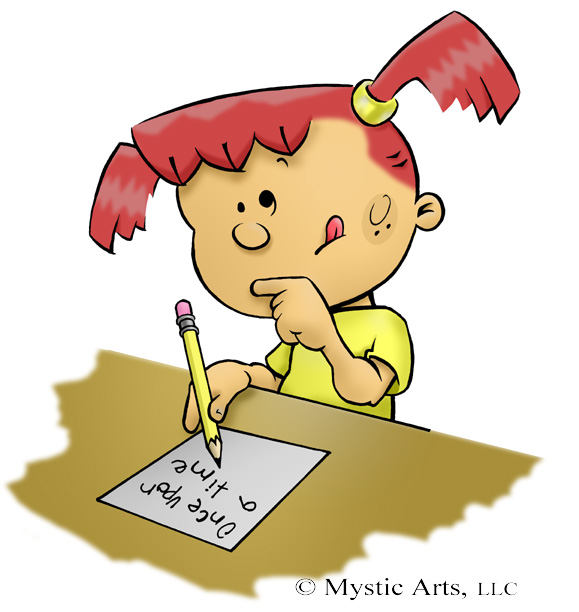 